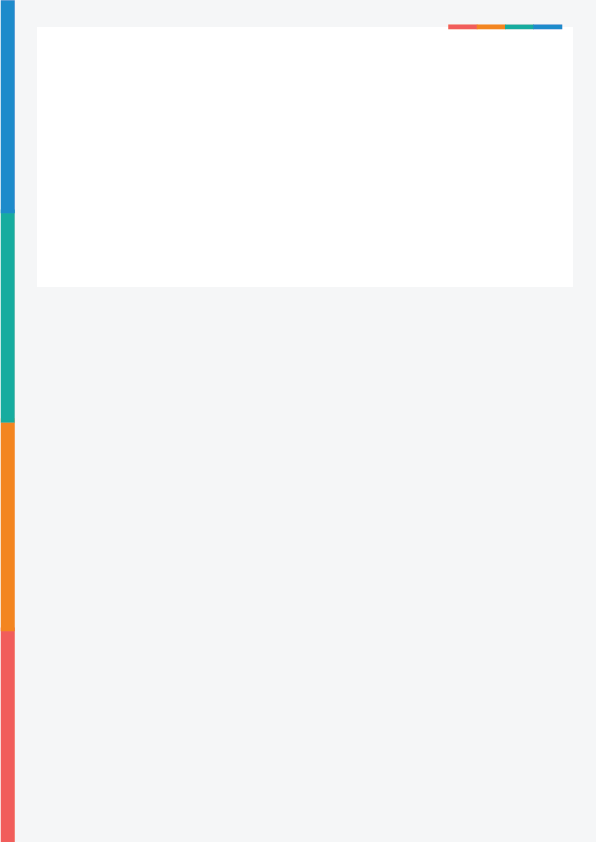 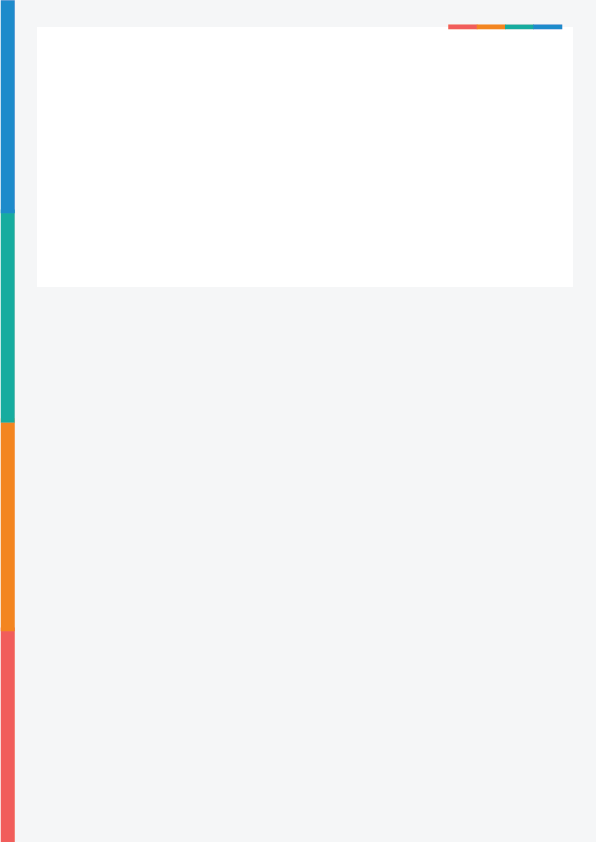 FundamentaciónSe sugiere desarrollar aquí el objeto de estudio de la materia y las razones de su inclusión en el o los planes de estudios en los que se inscriba. Además, explicitar el ‘posicionamiento’ que la asignatura asume.De ser posible, explicitar cuáles son los aportes de esta materia al perfil profesional y los alcances establecidos en el plan de estudios de la/s carrera/s. Propósitos y/u objetivos (El equipo docente puede seleccionar si expresará las finalidades de su materia en uno u otro modo, o bien en una combinación de ambos)PropósitosEl o los propósitos hacen referencia a qué es lo que el profesor pretende hacer, es decir, a lo que se pondrá a disposición de los estudiantes. Es un modo de expresar las finalidades educativas. Por ejemplo: Promover la reflexión sobre los desafíos que los nuevos contextos sociales, políticos y culturales plantean a la formación académica y profesional.● Contribuir al análisis crítico del uso y apropiación de las tecnologías de época en diferentes ámbitos de la vida de cada uno de los estudiantes: personal, profesional y académico.● Instalar la noción de cultura colaborativa como fundamento de la comunidad UNAHUR.    ObjetivosSon otro modo de escribir y pensar las finalidades educativas, centradas en lo que los estudiantes sabrán o podrán hacer.Mientras que los propósitos ponen el énfasis en mostrar la intención de la propuesta pedagógica, los objetivos ponen el énfasis en el logro esperable.  Suelen expresarse en frases como ¨son objetivos de esta materia que las/os estudiantes”:Reflexionen sobre los desafíos que los nuevos contextos sociales, políticos y culturales plantean a la formación académica y profesional.Contribuyan al análisis crítico del uso y apropiación de las tecnologías de época en diferentes ámbitos de la vida de cada uno de los estudiantes: personal, profesional y académicoContenidos mínimos: Aquí se deben enunciar los contenidos mínimos tal como se expresan en el diseño curricular de la/s carreras en las que forma partePrograma analítico Organización del contenido:El contenido puede organizarse en bloques, ejes, trayectos y/o unidades. En todos los casos es necesario explicitar cuál es la lógica que subyace a este modo de organización, puesto que constituye un modo de pensar la disciplina. (Necesariamente hay que incluir todos los contenidos mínimos de la asignatura que se prescriben en el plan de estudios).Se sugiere construirlo a partir de grandes ejes que den sentido al contenido. Describir brevemente el contenido de cada bloque, eje y/o unidad.Tener en cuenta las decisiones que se toman en torno a la secuenciación de los contenidos (en vínculo con el tiempo que se destina a cada bloque, eje y/o unidad).   5.   Bibliografía obligatoriaLas normas de citadas escogidas son las normas APA. A continuación se presentan ejemplos. Cortázar, Julio. (1951)  “Casa tomada” en Bestiario, Buenos Aires, Editorial    Sudamericana.Saer, Juan José. (1967) “Sombras sobre vidrio esmerilado” en Unidad de lugar, Editorial Galerna, Bs. As. Bibliografía optativa:Recursos:Pueden incorporarse otros recursos como materiales audiovisuales o interactivos.Metodología de enseñanza:Hace referencia a las estrategias didácticas que integran la propuesta pedagógica. Se sugiere explicitar el tipo de actividades y la relación teoría y práctica que se plantea. ¿Cómo se organizan las clases? ¿Qué actividades se promueven?7.1 Modalidades u opciones pedagógicasAquí se definen y precisan las actividades y tiempos presenciales y virtuales.  Además, detallar las acciones a desarrollar en el campus.Si la actividad es virtual, se debe precisar si es sincrónica o asincrónica. Describir los recursos y plataformas que se utilizarán. Presentar los fundamentos de esas decisiones.Evaluación y régimen de aprobación Se presentan a continuación, aspectos del Régimen académico UNAHUR. Deben realizarse especificaciones según cada asignatura.8.1 Modalidad de evaluación  En este ítem, consignar la/s modalidad/es de evaluación que se definen en la asignatura (criterios, momentos, formatos, instrumentos, herramientas).8.2 Aprobación de la cursadaPara aprobar la cursada y obtener la condición de regular, el régimen académico establece que debe obtenerse una nota no inferior a cuatro (4) puntos. Todas las instancias evaluativas deberán tener una instancia de recuperatorio. Podrán acceder a la administración de esta modalidad solo aquellos y aquellas estudiantes que hayan obtenido una nota inferior o igual a 6 (seis) puntos en el examen parcial.Siempre que se realice una evaluación de carácter recuperatorio, la calificación que los/as estudiantes obtengan reemplazará la calificación obtenida en el examen que se ha recuperado y será la considerada definitiva a los efectos de la aprobación.8.3 Acreditación de la materiaLa materia puede aprobarse por promoción, evaluación integradora, examen final o libre. Promoción directa: tal como lo establece el art°17 del Régimen Académico, para acceder a esta modalidad, el/la  estudiante deberá aprobar la cursada de la materia con una nota no inferior a siete (7) puntos, no obteniendo en ninguna de las instancias de evaluación parcial menos de seis (6) puntos, sean evaluaciones parciales o recuperatorios. El promedio estricto  resultante deberá ser  una nota igual o superior a siete(7) sin mediar ningún redondeo.Evaluación integradora: tal como lo establece el art°18 del Régimen Académico, podrán acceder a esta evaluación aquellos estudiantes que hayan aprobado la cursado con una nota de entre cuatro (4) y seis (6) puntos.La evaluación integradora tendrá lugar por única vez en el primer llamado a exámenes finales posterior al término de la cursada. Deberá tener lugar en el mismo día y horario de la cursada y será administrado, preferentemente, por el/la docente a cargo de la comisión. Se aprobará tal instancia con una nota igual o superior a cuatro (4) puntos, significando la aprobación de la materia.La nota obtenida se promediará con la nota de la cursada. Examen final: Instancia destinada a quienes opten por no rendir la evaluación integradora o hayan regularizado la materia en cuatrimestres anteriores. Se evalúa la totalidad de los contenidos del programa de  la materia y se aprueba con una calificación igual o superior a cuatro (4) puntos. Esta nota no se promedia con la cursada.  